Automotive Technology 6th EditionChapter 128 – Drive Shafts and JointsLesson PlanCHAPTER SUMMARY: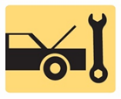 1. Drive shafts, driveshaft balance, and U-joint design and diagnosis 2. Double-cardan joints and constant velocity joints _____________________________________________________________________________________OBJECTIVES: 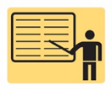 1. Describe driveshaft design and balance. 2. Describe the function and operation of U-joints. 3. Discuss the two types of CV joints and how they work4. This chapter will help prepare for Suspension and Steering (A4) ASE certification test content area “C” (Suspension and Steering Service).____________________________________________________________________________________RESOURCES: (All resources may be found at http://www.jameshalderman.com) Internet access required to hyperlink.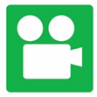 1. Task Sheet ASE (A3-D-1) P-2, (A3-D-2) P-2, (A3-D-5) P-2: CV Joint Noise and Vibration Diagnosis2. Chapter PowerPoint 3. Chapter Crossword Puzzle and Word Search 4. Videos: (A3) Manual Drive Train Axles Videos5. Animations: (A3) Manual Drive Train Axles Animations____________________________________________________________________________________ACTIVITIES: 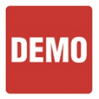 1. Task Sheet ASE (A3-D-1) P-2, (A3-D-2) P-2, (A3-D-5) P-2: Have students complete CV Joint Noise and Vibration Diagnosis Task Sheet.         _____________________________________________________________________________________ASSIGNMENTS: 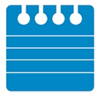 1. Chapter crossword and word search puzzles. 2. Complete end of chapter 10 question quiz. _____________________________________________________________________________________CLASS DISCUSSION: 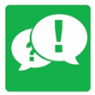 1. Review and group discussion chapter Frequently Asked Questions and Tech Tips sections. 2. Review and group discussion of the five (5) chapter Review Questions._____________________________________________________________________________________NOTES AND EVALUATION: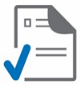 _____________________________________________________________________________________